The Commonwealth of MassachusettsExecutive Office of Health and Human ServicesDepartment of Public HealthBureau of Environmental Health250 Washington Street, Boston, MA 02108-4619 Phone: 617-624-5757   Fax: 617-624-5777TTY: 617-624-5286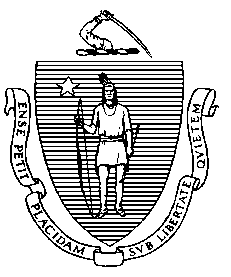 GOVERNOR’S ADVISORY COMMITTEE FOR THE LEADPOISONING PREVENTION PROGRAMJune 12, 20171:00 p.m. – 4:00 p.m.AGENDAWelcome and IntroductionsResponsibilities of the Advisory Committee for the Lead Poisoning Prevention Program
Brief Review of Initial Proposed Changes to Regulations: Lead Poisoning and Blood Lead Level of ConcernScreening and Confirmation TestingInspection and Deleading Requirements
Discussion of Comments Received and Proposed Actions